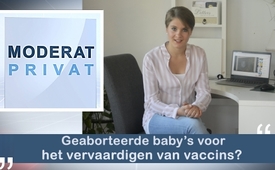 Geaborteerde baby’s voor het vervaardigen van vaccins?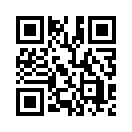 Worden menselijke foetale cellen ook vandaag nog steeds gebruikt om bepaalde vaccins te produceren, zoals Dr. Stanley Plotkin, een Amerikaanse arts en vaccinontwikkelaar, onder ede toegeeft in de video “The King of Vaccines”? Hoe komen de wetenschappers aan het levende weefsel en wat betekent abortus voor de getroffen baby? Hanna heeft zich met deze vragen bezig gehoudenHallo! - Ik ben Hanna! Vandaag voor het eerst bij Moderat Privé.
Voordat ik begin, wil ik jullie allemaal bedanken voor het feit dat jullie daar nog steeds staan en dat jullie blijven kijken! Mensen die niet gewoon hardnekkig geloven in de massamedia, maar die zichzelf informeren, mondig hun eigen mening vormen en hun mond niet houden - gewoon mensen die tegen de stroom in zwemmen – die zijn in deze tijd echt heel waardevol. Dus bedankt allemaal dat jullie blijven volhouden!!!! Jullie zijn echt super!

Enerzijds zou ik  nu willen zeggen: zet nu gelijk deze uitzending weer uit. De inhoud van deze uitzending wil ik eigenlijk niemand aandoen. Het is zo schokkend en abnormaal. 
Aan de andere kant denk ik bij mezelf: “Iedereen moet het weten - vooral OMDAT het zo slecht is. Het kan onder geen enkele voorwaarde verborgen blijven!!!” - en daarom sta ik nu toch voor de camera.
Dus bekijk deze video alstublieft tot het einde en verspreid het beslist verder!

Een paar dagen geleden kwam ik een video tegen die me echt heel erg schokte.
“The King of Vaccines” In het Nederlands: “De Koning van de Vaccins”.
Hier zie je Dr. Stanley Plotkin - een Amerikaanse arts en vaccinontwikkelaar.
Hij heeft gewerkt aan de ontwikkeling van vaccins tegen bijvoorbeeld rodehond, Rotavirus en hondsdolheid. In deze video antwoordt Dr. Plotkin onder ede op de vraag: “Geaborteerde baby’s voor het vervaardigen van vaccins?”

Want, terloops opgemerkt, voor het vervaardigen van bepaalde vaccins zijn levende cellen nodig… 
Dit kunnen cellen van kippen, apen of zelfs ook van mensen zijn.

Ik denk dat het ‘t beste is als ik hem zelf laat spreken. Kijkt uzelf maar eens.
_________________

Vraag: Wat betreft uw werk aangaande vaccins - hoeveel foetussen werden daarvoor gebruikt?
Dr. Plotkin. Mijn persoonlijk werk? Twee
Vraag: Ik geef u hier wat gemarkeerd is als bewijsstuk nummer 41... Kent u dit artikel, Dr. Plotkin?
Dr. Plotkin: Ja.
Vraag: Bent u vermeld als de auteur van dit artikel?
Dr. Plotkin: Ja.
Vraag: Deze studie vond plaats in het Wistar Instituut, klopt dat?
Dr. Plotkin: Ja.
Vraag: U was aan het Wistar Instituut, klopt dat?
Dr. Plotkin: Ja.
Vraag: Hoeveel foetussen zijn er gebruikt in de studie die in het artikel wordt beschreven?
Dr. Plotkin: Nogal wat...
Vraag: Deze studie bevat 74 foetussen, klopt dat?
Dr. Plotkin: Ik kan me niet precies herinneren hoeveel het er waren
Vraag: Gaat U even naar pagina 12 van de studie..
Dr. Plotkin: Nu ja... 76.
Vraag: 76? En deze foetussen waren allemaal 3 maanden oud en ouder toen ze werden geaborteerd, klopt dat?
Dr. Plotkin:  Ja..
Vraag: ... en dit waren allemaal normaal ontwikkelde foetussen, klopt dat?
Dr. Plotkin: Ja.
Vraag: Welke organen hebt u van deze foetussen geoogst?
Dr. Plotkin: Nou - Ik heb er zelf geen geoogst, maar er werd een hele reeks weefsels geoogst door collega's.
Vraag: En deze stukken werden dan in kleinere stukken gesneden, is dat juist?
Dr. Plotkin: Ja.
Vraag: En ze werden gekweekt?
Dr. Plotkin: Ja.
Vraag: Oké - en sommige stukken van de foetussen waren hypofyseklieren.
...en deze werden dan in meer stukken gehakt?
Dr. Plotkin: mhm
Vraag: Inclusief de longen van de foetussen?
Dr. Plotkin: Ja.
Vraag: Zelfs de huid?
Dr. Plotkin: Ja.
Vraag: Nieren?
Dr. Plotkin: Ja.
Vraag: Milt?
Dr. Plotkin: Ja.
Vraag: Hart?
Dr. Plotkin: Ja.
Vraag: En tong?
Dr. Plotkin: Ik herinner het me niet meer, maar vermoedelijk wel.
Vraag: Ik wil gewoon zeker zijn dat ik het begrijp. Dus in uw hele carrière is dit slechts één studie geweest. Laat me deze vraag nog anders stellen: Met hoeveel foetussen hebt u in uw hele carrière gewerkt?
Dr. Plotkin: Nu, ik herinner me niet meer het exacte aantal, maar een flink aantal voordat we besloten om ze te gebruiken om vaccins te maken.
Vraag: Ik bedoel, deze enkele studie heeft er 76. Hoeveel andere studies waren er die geaborteerde foetussen gebruikten?
Dr. Plotkin: Oh, ik weet niet meer hoeveel!
Vraag: Bent u zich ervan bewust dat één van de bezwaren tegen vaccinatie - in dit geval de opname van geaborteerd foetaal weefsel bij de ontwikkeling van vaccins is en het feit dat het werkelijk één van de bestanddelen daarvan is?
Dr. Plotkin: Ja, ik ben me bewust van die bezwaren.

_________________

Nadat ik deze film had gezien, duurde het echt even om deze inhoud te verwerken. Ik had wel kunnen huilen. Dit denkbeeld dat kleine menselijke wezens uit elkaar worden gehaald en gebruikt worden om bepaalde vaccins te maken is naar mijn mening gewoonweg verschrikkelijk. Mensonterend - zelfs als deze levende wezens nog zo klein zijn. 

Dit heeft mij zo onthutst dat ik wilde weten hoe het actueel gedaan wordt- dus heb ik mezelf de tijd gegeven en heb onderzoek gedaan.
“Hoe worden de vaccins tegenwoordig gemaakt?”

Op de website van “Dokters voor het leven” vond ik informatie die uitlegt hoe deze vaccinproductie eigenlijk werkt. Hier is ook voor u een link om het te lezen. 

In het algemeen maakt men onderscheid tussen vaccins tegen bacteriële ziekten en vaccins tegen virusziekten.
Als u vaccins tegen bacteriën wilt ontwikkelen, moet men daarvoor bacteriën vermenigvuldigen. Alles wat men nodig heeft is alleen water, zouten, suiker en aminozuren. 
Er zijn echter cellen nodig voor de productie van vaccins tegen virusziekten - zoals hepatitis A, rodehond en waterpokken. Simpelweg om het feit dat virussen zich alleen in levende cellen vermenigvuldigen. Dit kunnen cellen zijn uit kippenweefsel, uit apen-nieren etc., en nu dus ook uit weefsel van geaborteerde menselijke foetussen.

De actieve vaccins tegen de drie zojuist genoemde virusziekten, worden - en ik citeer Dr. Elisabeth Leutner, uit “Ärzte für das Leben”: “...ook vandaag de dag nog steeds in Duitsland en in heel Europa uitsluitend met behulp van menselijke foetale cellijnen geproduceerd.”

En nu wordt het nog onmenselijker. Ik citeer weer Dr. Elisabeth Leutner:
“Omdat foetale cellen niet lang kunnen overleven zonder onmiddellijke maatregelen, moeten wetenschappers en abortusartsen samenwerken om het begeerde weefsel te behouden.” 
De Amerikaanse menselijke embryoloog Dr. C. Ward Kischer zegt iets dergelijks: “Om 95% van de cellen te kunnen benutten, is het nodig om het levende weefsel binnen de vijf minuten te prepareren. Binnen een uur zou het verval van de cellen verder gaan waardoor zij waardeloos worden.”
De abortusartsen en de - ik noem ze nu eventjes– “orgaan-slagers” werken als het ware hand in hand, want het moet snel gebeuren, anders zijn de organen niet “bruikbaar” meer. Begrijp ik dat goed?. Dat de baby's nog leven als de organen worden verwijderd? Dit is allemaal behoorlijk pervers, nietwaar?

En nu gaan we nog een stap verder. Ik vroeg me af, wat doet zo'n abortus met de getroffen baby? Denk je dat hij niets van dit alles zal merken?
Ik kwam een passende video tegen tijdens mijn onderzoek:
De stille schreeuw” van Dr. Bernard N. Nathanson. 
Aan de hand van echografieën tijdens een abortus laat de gynaecoloog Dr. Nathanson in deze film zien wat abortus voor de baby betekent. Hij probeert zich te weren, maakt hectische bewegingen, de hartslag wordt verhoogd met 60 tot 70 slagen per minuut, de mond van de baby is open, alsof hij wil schreeuwen...
Het is alsof de baby dit dodelijke gevaar voelt.
Het is zo onvoorstelbaar wat er gedaan wordt aan weerloze, groeiende baby's! Ik weet niet wat ik moet zeggen...

Laten we dit eens kort bekijken - een klein fragment uit de trailer van deze film. Dan kun je zeker begrijpen wat ik voel:

“Nu klopt het hart beduidend sneller en worden de bewegingen van het kind hectisch. Hij voelt zich bedreigd in zijn veiligheid. Hij beweegt zich weg, naar de linkerkant van de baarmoeder. In een deerniswekkende poging om te ontsnappen aan de genadeloze instrumenten die de aborteur gebruikt om zijn leven te vernietigen.”
_________________
Compleet gestoord. Het was voor mij gewoon belangrijk om dit aspect kort in mijn presentatie op te nemen.

Oké. In mijn video hebt u nu gezien - zoals de titel al zegt - dat geaborteerde baby's worden gebruikt om bepaalde vaccins te produceren. En helaas is dat niet het enige. De ontwikkeling gaat steeds verder. Deze menselijke cellen worden niet alleen gebruikt voor vaccins, maar ook al voor het onderzoek naar en de productie van geneesmiddelen.

Beste mensen, er is nog veel meer te vertellen, maar ik denk dit dat voorlopig genoeg is.
Verwerk deze informatie en verspreid ze dan verder. Het is zo belangrijk dat mensen hun ogen openen en zich bewust worden van wat er hier op aarde gebeurt. Het is zo verschrikkelijk! Laten we niet langer wegkijken en zwijgen. Iedereen zou het moeten weten!
En ik ben ervan overtuigd – nu is de tijd dat het licht wordt. Het licht is altijd sterker dan de duisternis!door haf.Bronnen:met Nederlandse ondertiteling:

https://www.youtube.com/watch?v=YbdCWbpslrg
https://www.youtube.com/watch?v=Y1rioNL28Oc

Duits:
https://aerzte-fuer-das-leben.de/fachinformationen/schwangerschaftsabbruch-abtreibung/impfstoffe-und-abtreibung/
https://www.youtube.com/watch?v=fZRI0pbsfSs&feature=youtu.be
https://ungeborene.de/abtreibung/schmerzempfinden-von-ungeborenenDit zou u ook kunnen interesseren:#Vaccinatie - www.kla.tv/Vaccinatie

#Kindermoord - www.kla.tv/KindermoordKla.TV – Het andere nieuws ... vrij – onafhankelijk – ongecensureerd ...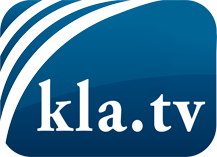 wat de media niet zouden moeten verzwijgen ...zelden gehoord van het volk, voor het volk ...nieuwsupdate elke 3 dagen vanaf 19:45 uur op www.kla.tv/nlHet is de moeite waard om het bij te houden!Gratis abonnement nieuwsbrief 2-wekelijks per E-Mail
verkrijgt u op: www.kla.tv/abo-nlKennisgeving:Tegenstemmen worden helaas steeds weer gecensureerd en onderdrukt. Zolang wij niet volgens de belangen en ideologieën van de kartelmedia journalistiek bedrijven, moeten wij er elk moment op bedacht zijn, dat er voorwendselen zullen worden gezocht om Kla.TV te blokkeren of te benadelen.Verbindt u daarom vandaag nog internetonafhankelijk met het netwerk!
Klickt u hier: www.kla.tv/vernetzung&lang=nlLicence:    Creative Commons-Licentie met naamgeving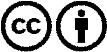 Verspreiding en herbewerking is met naamgeving gewenst! Het materiaal mag echter niet uit de context gehaald gepresenteerd worden.
Met openbaar geld (GEZ, ...) gefinancierde instituties is het gebruik hiervan zonder overleg verboden.Schendingen kunnen strafrechtelijk vervolgd worden.